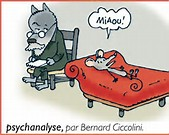 Psychanalyse étudie l’inconscient au moyen de l’hypnose et de l’analyse des rêves; 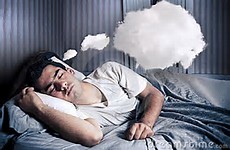 analyse les expériences intimes (pensées, sentiments, émotions, rêves) et l’intelligence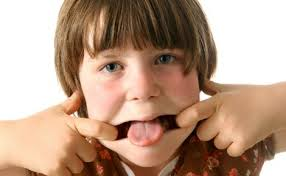 Psychologie du comportement qui a pour objet de prédire et de contrôler le comportement   humain;analyse les principes du comportement (la prédiction et le contrôle du comportement)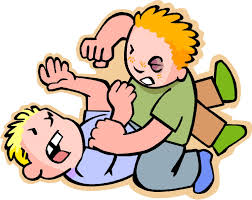 Psychologie cognitiveétudie les modes de perception et d’action dans l’environnement, les modes d’apprentissage et le fonctionnement de la mémoire chez les êtres humains; 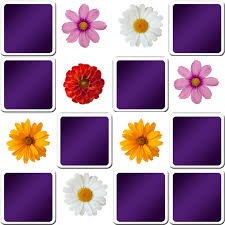 Analyse la perception, l’apprentissage, la mémoire et le raisonnement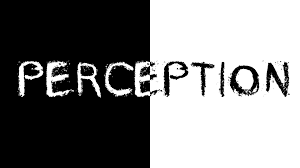 